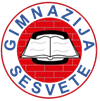 GIMNAZIJA SESVETEBistrička 7, 10360 SesveteRKP: 16738Matični broj: 03564231; OIB: 69909107858Oznaka razine: 31; Šifra djelatnosti: 8531Razdjel: 000; Šifra grada/općine: 133BILJEŠKE UZ FINANCIJSKE IZVJEŠTAJE ZA RAZDOBLJESIJEČNJA DO 31. PROSINCA 2023. GODINEGimnazija Sesvete posluje u skladu sa Zakonom o odgoju i obrazovanju u osnovnoj i srednjoj školi       (NN 87/08, 86/09, 92/10, 105/10, 90/11, 5/12, 16/12, 86/12, 126/12, 94/13, 152/14, 07/17, 68/18, 98/19, 64/20, 151/22, 156/23), te Statutom škole. Djelatnost škole je srednje obrazovanje, a odvija se u školskoj zgradi i dvorani, Bistrička 7 u Sesvetama.Godišnji financijski izvještaji Gimnazije Sesvete sastavljeni su nakon što su proknjižene sve poslovne promjene, događaji i transakcije za razdoblje siječanj – prosinac 2023. godine, nakon što su knjiženja obavljena pravilno i ažurno temeljem vjerodostojne knjigovodstvene dokumentacije prema propisanom računskom planu na temelju Pravilnika o proračunskom računovodstvu i Računskom planu (NN br. 124/14, 115/15, 87/16, 3/18, 126/19 i 108/20). Izvještaji su sastavljeni i predaju se prema odredbama Pravilnika o financijskom izvještavanju u proračunskom računovodstvu (NN br. 37/22), te Okružnice Ministarstva financija u zakonom određenim rokovima što za proračunske korisnike proračuna jedinica lokalne i područne samouprave znači predaju do 31. siječnja 2024. godine. Za sastavljanje i predaju financijskih izvještaja korišteni su elektronski obrasci koji su preuzeti iz Registra proračunskih i izvanproračunskih korisnika (RKPFI). Osoba odgovorna za sastavljanje financijskih izvještaja je voditeljica računovodstva Dijana Široki, a odgovorna osoba za predaju financijskih izvještaja je ravnateljica Božana Sertić.Bilješke uz Obrazac: BILBilješke uz Obrazac: PR-RASBilješke uz Obrazac: RAS – funkcijskiBilješke uz Obrazac: P-VRIOBilješke uz Obrazac: OBVEZEU Sesvetama, 31. siječnja 2024. godineRačunovođa:								Ravnateljica:Dijana Široki	     							Božana Sertić, prof.Bilješke uz Obrazac: BILŠifra 022 i 02922 – Postrojenja i oprema – vrijednost opreme je smanjena za 14,4% iz razloga što je ispravak vrijednosti veći od nabavne vrijednosti nove opreme. Postrojenja i oprema nabavljena su u 2023. godini u iznosu 19.046,80 €  i sva su nabavljena iz vlastitih sredstava. Ispravak vrijednosti postrojenja i opreme za 2023.g. iznosi 36.586,23 i veći je u odnosu na početak razdoblja za 114,6% iz razloga što se uz redoviti ispravak vrijednosti, amortizaciju opreme za 2023.g., dodatno ispravila vrijednost opreme za rashod po inventuri za 2023.g. a koja je još imala sadašnju vrijednost. Šifra 024 i 02924 – Knjige -  vrijednost knjiga u knjižnici smanjena je za 13,8% jer je ispravak vrijednosti veći u odnosu na vrijednost novo nabavljenih knjiga. U 2023. godini, prema uputi Gradskog ureda Grada Zagreba za financije i javnu nabavu, evidentiran je prijenos vrijednosti udžbenika za učenike u iznosu 11.151,57 €, a i kupljeni su novi udžbenici u iznosu 40.944,38 € su koji su metodom jednokratnog otpisa ispravljeni u 100%-om iznosu.  Šifra 042 i 049 – Sitni inventar i ispravak vrijednosti sitnog inventara – sitni inventar nabavljen je u 2023. godini u iznosu 1.702,03 € što je povećanje za 183,7% u odnosu na početak razdoblja. Šifra 129 – Ostala potraživanja – odnosi se na potraživanja za naknade koje se refundiraju , bolovanja na teret  HZZO-a. Potraživanja su smanjena za 33,2% iz razloga što je HZZO izvršio refundaciju dijela bolovanja u 2023.g. za što smo dobili obavijest od Ministarstva znanosti i obrazovanja temeljem koje smo umanjili potraživanje.Šifra 193 – Kontinuirani rashodi budući razdoblja – odnose se na plaću za prosinac 2023.g. koja se knjiži preko vremenskog razgraničenja na kontinuirane rashode budućih razdoblja.Šifra 2 – Obveze – povećanje obveza u odnosu na početak razdoblja za 55% zbog povećanja obveza za materijalne rashode koji se najvećim dijelom odnose na obveze za popravke na zgradi Škole nakon nevremena. Šifra 291 – Odgođeno plaćanje rashoda – nema iskazno stanje u odnosu na prethodno razdoblje. Za 2023.g. pristigli su svi računi, dok za 2022.g. to nije bio slučaj s računom za trošak plina za 12.2022. te je procijenjen rashod u iznosu 5.308,914 € knjižen na odgođeno plaćanje rashoda. Šifra – Višak/manjak prihoda - u izvještajnom razdoblju evidentirani su na računima kapitalnih pomoći i prijenosa ostvarenih tijekom proračunske godine koji su evidentirani na računima razreda 6 sredstva u iznosu 55.014,67 € koja su utrošena za nabavu dugotrajne financijske imovine:6362 Kapitalne pomoći proračunskim korisnicima iz proračuna koji im nije nadležan - MZO u iznosu 663,00 €6632 Kapitalne donacije u iznosu 1.846,90 € i6712 Prihodi iz nadležnog proračuna za financiranje rashoda za nabavu nefinancijske imovine u iznosu 52.504,77 €. Sukladno čl. 215. Pravilniku o proračunskom računovodstvu i računskom planu provedena je obvezna korekcija rezultata.Korekcijom rezultata umanjen je višak prihoda poslovanja i manjak prihoda od nefinancijske imovine. Ukupan rezultat nakon korekcije ostao je isti, ali prikaz rezultata u Bilanci razlikuje se onom u PR-RAS obrascu. Manjak prihoda poslovanja iznosi 24.691,88 €, a manjak prihoda od nefinancijske imovine 19.119,81 €, tako da ukupan manjak prihoda iskazan na 9222 iznosi 48.811,69 €.Šifra 991 i 996 – Izvanbilančni zapisi  - odnose se na tuđu imovinu dobivenu na korištenje i potencijalne obveze po sudskim sporovima u tijeku. Iskazano povećanje odnosi se na povećanje tuđe imovine dobivene na korištenje od Carnet-a za 38.497,42 €.Tijekom 2023. g. riješene su neke od sudskih presuda, a preostale potencijalne obveze po sudskim sporovima u tijeku na dan 31.12.2023. prikazane su u slijedećoj tablici:Popis sudskih sporova u tijeku za 2023.g.Gimnazija Sesvete nema ugovornih odnosa koji uz ispunjenje određenih uvjeta, mogu postati obveza ili imovina.Bilješke uz Obrazac: PR-RASŠifra 6 – Prihodi poslovanja – ostvareni su iz proračuna Grada Zagreba za financiranje redovne djelatnosti i prijenosom između proračunskih korisnika za financiranje namirnica učenicima (shema voće), od nadležnog ministarstva za plaće, isplate za razliku plaće prema presudama i ostala materijalna prava djelatnika, vlastitih prihoda i prihoda Sportskog saveza Grada Zagreba ostvarenih najmom prostora škole i dvorane, donacija, namjenskih prihoda i prihoda od imovine – kamate na depozite po viđenju..Šifra 6393 – Tekući prijenos između proračunskih korisnika istog proračuna temeljem prijenosa EU sredstava – 1.792,81 € odnosi se na sredstava dobivena za provedbu projekta shema školskog voća.Šifra 6526 – Ostali nespomenuti prihodi – povećanje prihoda iskazano je radi dobivene akontacije od HOK osiguranja za pokriće troškova nastalih nakon nevremena i dobivenih sredstava putničke agencije za dnevnice profesorima koji su pedagoška pratnja učenicima na izletima i maturalnim putovanjima.Šifra 6632 – Kapitalne donacije – odnose se na donacije učenika Gimnazije Sesvete za nabavu knjiga za školsku knjižnicu i donacije knjiga za školsku knjižnicu od suradnika u iznosu 1.846,90 €.Šifra 6711 – Prihodi iz nadležnog proračuna za financiranje rashoda poslovanja – iskazano je povećanje iz razloga što je Grad Zagreb u 2023.g. izmirio sva dugovanja za redovite materijalne troškove za 2022.g. (11. i 12. mj. 2022.), redovito isplatio sva sredstva za materijalne troškove za 2023.g., te doznačio još dodatna sredstva u iznosu od  13.513,51 € za tekuće i investicijsko održavanje.Šifra 683 – Ostali prihodi – nema iskazno stanje u odnosu na prethodno razdoblje, jer nisu ostvareni ostali prihodi u 2023.g.Šifra 3 – Rashodi poslovanja – evidentirani su u skladu s pozicijama proračuna i računskom planu, a odnose se na rashode za zaposlene, materijalne, financijske i ostale rashode.Šifra 31 – Rashodi za zaposlene – veći su za 4,1%  u odnosu na isto razdoblje prošle godine jer je osnovica za plaću porasla u 2022. godini kao i ostali rashodi za zaposlene (povećanje iznosa božićnice i dara za dijete, te isplata za probnu maturu). Doprinosi za obvezno osiguranje u slučaju nezaposlenosti isplaćeni su u 2022. godini prema sudskim presudama za godine 2015. i 2016.Šifra 321 – Naknade troškova zaposlenima – veći za 110,3% u odnosu na isto razdoblje prošle godine od kojih se najveći dio povećanja odnosi na rashode za službena putovanja i stručno usavršavanje radi provedbe Erasmus+ projekta EU.Šifra 322 – Rashodi za materijal i energiju – veći su za 38% u odnosu na isto razdoblje prošle godine  od kojih se najveći dio povećanja odnosi na energiju , materjial za tekuće i investicijsko održavanje koji je većim dijelom utrošen za uređenje dvorane, te sitni inventar koji se većim dijelom odnosi na inventar kupljen za uređenje ureda ravnateljice.Šifra 323 – Rashodi za usluge –  veći su za 233,2% , a najviša povećanja iskazana su na uslugama za tekuće i investicijskom održavanju, zdravstvenim uslugama i ostale usluge.Usluge tekućeg i investicijskog održavanja na 31.12.2023. iznose 102.098,30 € i odnose se, osim na redovna servisiranja i održavanja na sanaciju krovišta škole i dvorane, te podova i zidova nakon nevremena u iznosu 81.687,00 €.Zdravstvene usluge odnose se na sistematske preglede radnika.Ostale usluge povećane su iz razloga što je plaćeno za uslugu sređivanje i izlučivanje arhivskog gradiva Hrvatskom državnom arhivu.Šifra 324 – Naknade troškova osobama izvan radnog odnosa – odnose se na troškove smještaja, prijevoza i ostalih troškova  učenicima iz projekta Landau.  Šifra 329 – Ostali nespomenuti rashodi poslovanja – smanjenje rashoda naknade za rad predstavničkih tijela – Školskog odbora, jer se troškovi odnose samo na 2023.g. i nema zaostataka iz prethodnih godina. Veće povećanje je na trošku reprezentacije radi ugošćavanja predavača i suradnika, te kupnje sitnih poklona pažnje za iste.Šifra 34 – Financijski rashodi – smanjenje u odnosu na isto razdoblje prošle godine zbog isplate zateznih kamata prema presudama za isplatu razlike plaće kojih je bilo daleko manje nego u 2022.g. jer je većina tada isplaćena.Šifra 3721 – Naknada građanima i kućanstvima u novcu – rashod se odnosi na nagradu uspješnim mentorima i učenicima na državnim natjecanjima (Nagrada Balthazar).Šifra 3812 – Tekuće donacije u naravi – odnose se na menstrualne potrepštine učenicama za koja su sredstva osigurali nadležni i državni proračun.Šifra 3822 – Kapitalne donacije građanima i kućanstvima – donacija laptopa kao nagrada učeniku za ostvareno prvo mjesto na državnom natjecanju iz matematike temeljem Odluke ravnateljice prema članku 56. Statuta Gimnazije Sesvete.Šifra 9661 – Obračunati prihodi od prodaje proizvoda i robe i pruženih usluga – nenaplaćeni u iznosu 2.008,05 € za najam školskog prostora i dvorane.Šifra 7221 – Uredska oprema i namještaj – odnose se kao i rashod na 3822 na donaciju laptopa učeniku koji je kupila škola te se mora knjižiti istovremeno na prihod i rashod.  Šifra 4226 – Sportska i glazbena oprema – iz vlastitih sredstava kupili smo stolove za stolni tenis u iznosu 1.239,88 € i prijenosni snimač i zvučnik u iznosu 507,66 €.Šifra 4241 – Knjige – knjige za knjižnicu nabavili smo u 2023. godini u iznosu 4.639,25 € i udžbenike za učenike u iznosu 40.944,38 €.Šifra Y006 – Manjak prihoda i primitaka za pokriće u sljedećem razdoblju - u iznosu 43.811,69 €, nastao je kao razlika manjka prihoda i primitaka za 2023.g. 71.277,47 € i prenesenog viška prihoda iz 2022.g. 27.465,78 €. Ukupan iznos manjka u iskazan u iznosu od 43.811,69 € sastoji se od manjka prihoda poslovanja nadležnog proračuna 2.909,01 € i manjka prihoda od nefinancijske imovine nadležnog proračuna 0,01 €, viška prihoda od MZO za projekte 7.493,09 €, manjka prihoda od namjenskih sredstava (HOK osiguranje) 66.450,75 €, viška prihoda poslovanja iz vlastitih sredstava 32.915,09 € i manjka prihoda od nefinancijske imovine iz vlastitih sredstava 19.119,80 € i viška prihoda poslovanja od Erasmus + projekta 4.259,70 €.Šifra 19 – Rashodi budućih razdoblja i nedospjela naplata prihoda – kontinuirani rashodi budućih razdoblja u iznosu 111.472,98 € odnose se na rashode za zaposlene plaća za 12.2022.Bilješke uz Obrazac: RAS-funkcijskiŠifra 0922 – Više srednjoškolsko obrazovanje – u obrascu su iskazani rashodi poslovanja i rashodi za nabavu nefinancijske imovine u iznosu 1.676.158,39 €. Isti podatak iskazan je u PR-RAS obrascu na poziciji Y345.Bilješke uz Obrazac: P-VRIOŠifra P003 – Proizvedena dugotrajna imovina – smanjenje vrijednosti imovine –  rashodovana uredska oprema koja je još imala sadašnju vrijednost u iznosu 63,53 €.Šifra P018 – Proizvedena dugotrajna imovina – povećanje obujma imovine u ukupnom iznosu  11.710,26 € odnosi se na prijenos vlasništva laptopa i projektora od MZO u iznosu 558,69 € i prijenos udžbenika za učenike u iznosu 11.151,57 €, dok se smanjenje odnosi na prijenos imovine na OŠ Julija Klovića za 1 monitor i 8 računala u iznosu 288,55 €. Bilješke uz Obrazac: OBVEZEŠifra V001 – Stanje obveza 1. siječnja – stanje obveza na početku izvještajnog razdoblja (1.1.2023.) iznosilo je 134.396,69 €.  Šifra V006 – Stanje obveza na kraju izvještajnog razdoblja – iznosi 216.595,19 €.Škola je tijekom 2023.g., kao i prošlih godina, pokušavala što redovitije podmirivati svoje obveze te se obveze iskazane u obrascu u iznosu od 216.595,19 € odnose većim dijelom na nedospjele obveze po računima dobavljača koji su stigli početkom 2024.g. s datumom 31.12.2023. te nisu ni mogli biti podmireni u 2023.g., obveze za plaću za 12/2023  koja je isplaćena u 01/2024 sve u ukupnom iznosu 199.072,51 € za obveze za rashode poslovanja, 1.869,19 € za obveze za nabavu nefinancijske imovine i međusobne obveze proračunskih korisnika 12.604,89 € koje se odnose na bolovanje iznad 42 dana na teret HZZO-a za koja još nije provedena kompenzacija s Ministarstvom financija.Iznos od 3.048,63 € dospjelih obveza nastao je iz razloga što nam osiguravajuće društvo još nije isplatilo sredstva za štetu nastalu nakon nevremena.R.br.TužiteljIznos glavnice/tužbeSažeti opis prirode sporaProcjena financijskog učinkaProcijenjeno vrijeme odljeva ili priljeva sredstava1.S.J.G.1.036,76Radni spor- isplata po kolektivnom ugovoruObveza za isplatu2024.godina2.D.J546,93Radni spor- isplata po kolektivnom ugovoruObveza za isplatu2024.godina3.I.V.1.227,68Radni spor- isplata po kolektivnom ugovoruObveza za isplatu2024.godina